STRESS	>	REDUCE	>	MERGEsyllables	syllables	syllables by Matt PurlandLearn how to Pronounce English like a Native SpeakerDownload this FREE book today from:Public DomainThe author and sole copyright holder of this document has donated it to the public domain. Anybody can use this document, for commercial and non-commercial purposes.SContentsPage 2	ContentsPage 3	Instructions Practice SentencesLevel: EasyPage 5	1. I’m going to the shop.Page 7	2. We wanted to see some gorillas.Page 9	3. I do not like wasting time.Page 11	4. We had a great weekend.Page 13	5. I will pick up something for dinner.Page 15	6. I passed my exam yesterday!Level: MediumPage 17	7. The appointment was at eight o’clock.Page 19	8. He sent a present to his grandma.Page 21	9. Leave the car by the side of the road.Page 23	10. That’s the nicest thing you’ve ever done.Page 25	Blank Template – for use with any sentenceTalk a Lot Stress, Reduce, MergeThank you for downloading this free material.The aim of this pronunciation material is to give students an opportunity to practise working with connected speech in spoken English in a self-study environment. Students should work through each handout systematically, checking their answers at each step. Students will benefit because they will begin to see the patterns that repeat in this method time after time.If you have any questions or comments, we’d love to hear from you! Please feel free to contact us here: https://purlandtraining.com/The level of this material is: Elementary to Pre-Intermediate.Method:Print both pages of a set (e.g. Practice Sentence 1, pages 1 and 2) back to back, so that they are on either side of the same piece of paper.Hold the page landscape way up and fold it in half in the middle.Hold the page so that the blank page is facing you, then cut along the dotted lines on the right-hand side of the page (see picture below).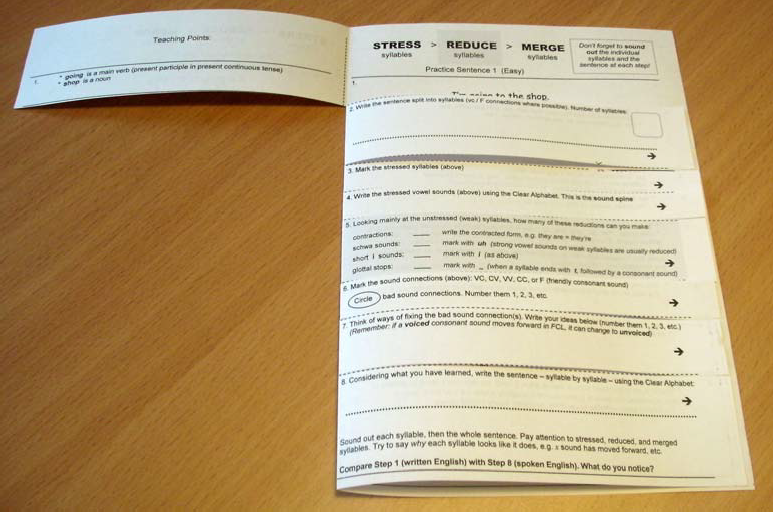 Follow the instructions from step 1 to step 8. At the end of each step, turn over the flap to check your answers and read the accompanying notes.Try to work methodically, completing one step at a time. Try not to read ahead! If you can’t think of what to do, then turn over the flap to reveal the answer.Talk a Lot Stress, Reduce, MergeNotes for Teachers:While the aim of this material is for students to work on their own and practise using connected speech away from the classroom, you could of course work through the different practice sentences with your student(s), guiding them through each point. This might be especially relevant if your students are new to connected speech and phonics. It could also be beneficial if you yourself are not familiar with this method of teaching pronunciation.You could encourage your students to do follow-up activities linked to the different steps, e.g. after step 4. you could ask them to think of more content words that have the same stressed vowel sounds as in the practice sentence, and make a new sentence – or encourage them to think of (or find) another sentence that has the same stress pattern... and so on.Another option is to use the 8-step process with your own sentence, using the blank template on page 25. Try to elicit all the answers and explanations from the student(s), while guiding them as necessary.At the end of step 8 students are directed to compare the original written English version of the sentence with the spoken English version in Clear Alphabet. The question “What do you notice?” is intended to provoke discussion around the differences between the two forms, for example, which written letters are not pronounced. Or, are there any silent letters in the original spelling which are visible in the Clear Alphabet version? And so on.On the back of each handout there are links to several free downloadable resources that might be useful to students who want to study this method further. Talk a Lot Foundation Course, in particular, will be helpful because it expands on this method in far more detail than the handouts can.Final Note:Enjoy working with stress, sounds, and connected speech! After a little practice you will soon find yourself unexpectedly hearing and noticing linking, elision, glottal stops, schwa sounds, and so on, in the normal everyday speech patterns of native English speakers – and then begin adding these features to your spoken English too!Matt PurlandOstróda, Poland, 22nd October 2012Talk a Lot Stress, Reduce, MergeFold STRESS	>syllables>	MERGEsyllables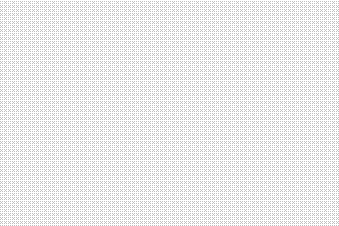 Practice Sentence 1 (Easy)Read the sentence out loud. Underline the content words:I’m going to the shop.	Write the sentence split into syllables (vc / F connections where possible). Number of syllables: 	         	Mark the stressed syllables (above)Write the stressed vowel sounds (above) using the Clear Alphabet. This is the sound spine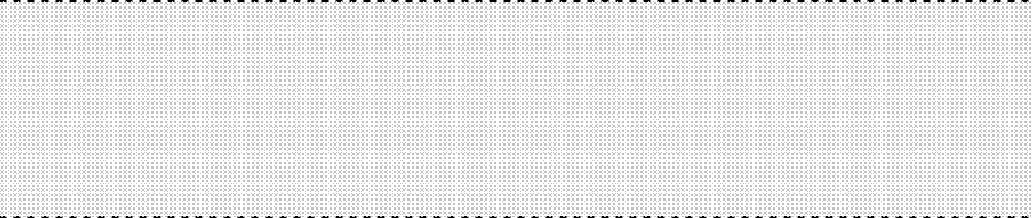 Mark the sound connections (above): VC, CV, VV, CC, or F (friendly consonant sound)bad sound connections. Number them 1, 2, 3, etc.	Think of ways of fixing the bad sound connection(s). Write your ideas below (number them 1, 2, 3, etc.)(Remember: if a voiced consonant sound moves forward in FCL, it can change to unvoiced)Fold Considering what you have learned, write the sentence – syllable by syllable – using the Clear Alphabet:Sound out each syllable, then the whole sentence. Pay attention to stressed, reduced, and merged syllables. Try to say why each syllable looks like it does, e.g. x sound has moved forward, etc.Compare Step 1 (written English) with Step 8 (spoken English). What do you notice?Teaching Points:STRESS	>syllables>	MERGEsyllables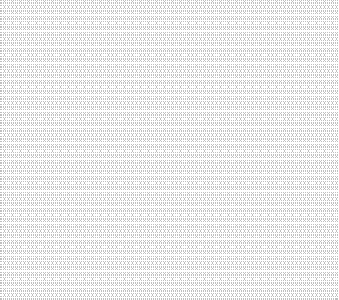 * going is a main verb (present participle in present continuous tense)shop is a noun* Only going has more than one syllableThe word is broken between the verb go and the suffix ingI’m is pronounced as one syllable, not as I am* go is stressed because it is a main verbsuffixes are not usually stressed in English; ing is never stressedshop is a one-syllable noun, so the whole word is stressed* eu is a diphthong; o is a short vowel soundThe stress pattern in this sentence is: o O o o o OPractice Sentence 1 (Easy)1.I’m going to the shop.2.* I’m is already a contractionThe words I’m, to, and the all have their vowel sounds changed (reduced) to a schwa sound. If we pronounce these words with strong vowel sounds, i.e. Aim, Too, and Thu, these syllables become too strong and the stress pattern doesn’t work. For stressed syllables to stand out, the other syllables must be weaker – there are no mountains without valleys!There is one short i sound, but no glottal stops, because no syllables end with t*  The only bad connection is the vv connection between  go and ing	6.The rest of the sound connections are either vc or with friendly consonant sounds (F)*  We always use intrusion with vv sound connections	7.In this case w is the sound that occurs naturally when you finish saying go*  shop  is a phonetic word – it looks like it sounds	8.There is an embedded schwa sound after t and th. We don’t need to write it in Clear Alphabet, because it is pronounced naturally when we say each soundTry saying each syllable separately, enjoying every sound slowlyI’m	go	ing	to	the	shop. I’m	go	ing	to	the	shop.I (w)uhm	Geu	wing	t	th	Shop.Fold STRESS	>syllables>	MERGEsyllables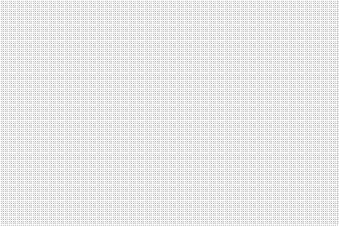 Practice Sentence 2 (Easy)Read the sentence out loud. Underline the content words:We wanted to see some gorillas.	Write the sentence split into syllables (vc / F connections where possible). Number of syllables: 	         	Mark the stressed syllables (above)Write the stressed vowel sounds (above) using the Clear Alphabet. This is the sound spine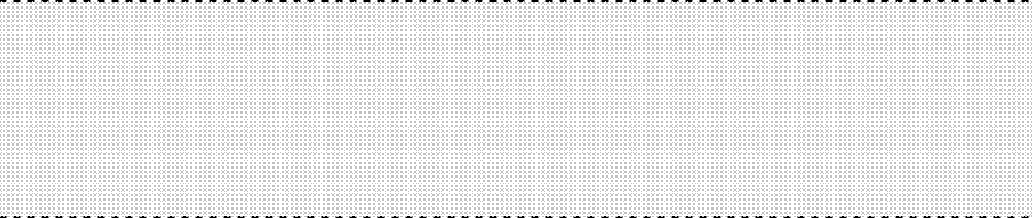 Mark the sound connections (above): VC, CV, VV, CC, or F (friendly consonant sound)bad sound connections. Number them 1, 2, 3, etc.	Think of ways of fixing the bad sound connection(s). Write your ideas below (number them 1, 2, 3, etc.)(Remember: if a voiced consonant sound moves forward in FCL, it can change to unvoiced)Fold Considering what you have learned, write the sentence – syllable by syllable – using the Clear Alphabet:Sound out each syllable, then the whole sentence. Pay attention to stressed, reduced, and merged syllables. Try to say why each syllable looks like it does, e.g. x sound has moved forward, etc.Compare Step 1 (written English) with Step 8 (spoken English). What do you notice?Teaching Points:STRESS	>syllables>	MERGEsyllables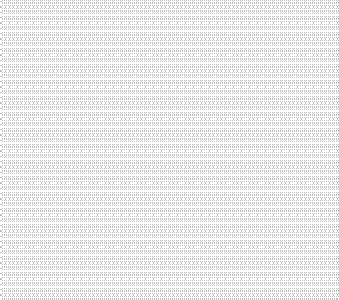 * wanted is a main verb (past simple)see is a main verb (infinitive)gorillas is a noun* wanted is split after the n sound, because it is a friendly consonant sound. This means that we can ‘rest’ on the n sound before moving to the next syllablegorillas is split twice, both times after a vowel sound, to give two easy vc sound connections* wanted is stressed on the verb part not the suffixsee is a one-syllable verb, so the whole word is stressedgorillas is stressed on the middle syllable* o and i are short vowel sounds; ee is a long vowel soundThe stress pattern in this sentence is quite regular: o O o o O o o O o* Past simple positive verbs can’t be contracted, because there is no auxiliary verbThe words to and some have their vowel sounds reduced to a schwa sound. The suffix ed contains a schwa sound. The weak syllables on either side of the stressed syllable in  gorillas  have schwa sounds, rather than the strong  o  and aThe vowel sound in  We  is reduced to a short  i  sound, making the weak form wiWe don’t need glottal stops, because no syllable ends with t followed by a consonant sound* The only bad sound connection is the cc connection between wanted and toThe rest of the sound connections are either vc or with friendly consonant sounds (2nd and 6th)* We use elision to remove the first consonant sound: dBy changing the cc connection to a vc connection, we make the phrase much easier to pronounceThere is no need to put a glottal stop, because the sound before d is a vowel sound (schwa), so a vc sound connection remains after elisionPractice Sentence 2 (Easy)1.We wanted to see some gorillas.2.short i sounds:	1	i glottal stops:	06.We	wan	ted	to	see	some	go	ri	llas.7.We	wan	ted	to	see	some	go	ri	llas.E*  Stressed syllables always begin with a capital letter in the Clear Alphabet	8.The “s” of plural nouns is always pronounced z in Clear AlphabetTry saying each syllable separately, enjoying every sound slowlyEnjoy saying the weak syllables together: t t and sm g. They all have an embedded schwa sound, as does lzwi	Won	t	t	See	sm	g	Ri	lz.Fold STRESS	>syllables>	MERGEsyllables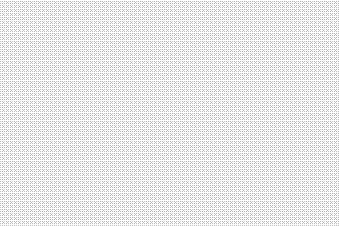 Practice Sentence 3 (Easy)Read the sentence out loud. Underline the content words:I do not like wasting time.	Write the sentence split into syllables (vc / F connections where possible). Number of syllables: 	         	Mark the stressed syllables (above)Write the stressed vowel sounds (above) using the Clear Alphabet. This is the sound spine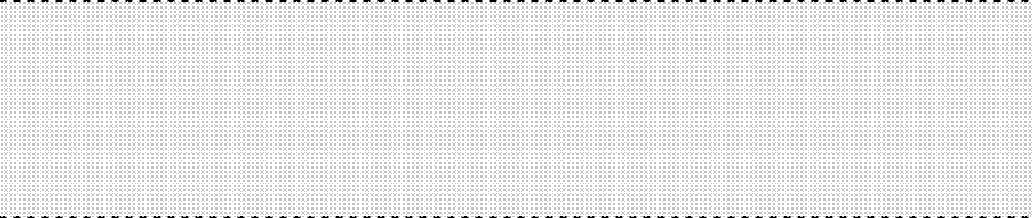 Mark the sound connections (above): VC, CV, VV, CC, or F (friendly consonant sound)bad sound connections. Number them 1, 2, 3, etc.	Think of ways of fixing the bad sound connection(s). Write your ideas below (number them 1, 2, 3, etc.)(Remember: if a voiced consonant sound moves forward in FCL, it can change to unvoiced)Fold Considering what you have learned, write the sentence – syllable by syllable – using the Clear Alphabet:Sound out each syllable, then the whole sentence. Pay attention to stressed, reduced, and merged syllables. Try to say why each syllable looks like it does, e.g. x sound has moved forward, etc.Compare Step 1 (written English) with Step 8 (spoken English). What do you notice?Teaching Points:STRESS	>syllables>	MERGEsyllables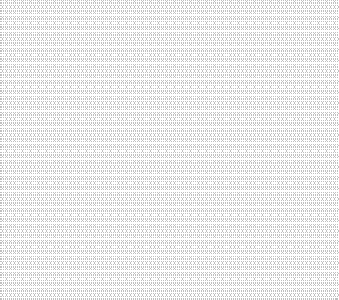 *  do not  is stressed because it’s a negative form	1.like is a main verb (present simple)wasting is a gerund and time is a noun; together they form a noun phrase* Only wasting has more than one syllableThe word is broken after the first vowel sound, to make a vc connection* The three stresses together on do not like make a strong emphatic statementwasting is stressed on the first syllable, because ing is a suffixThe stress pattern is: o O O O O o O* Say only the stressed vowel sounds in order: oo, o, ai, ei, aiThe mix of long vowels, short vowels, and diphthongs in this sentence means your mouth has to move around a lot!* Although they are stressed syllables, do not would normally be contracted todon’tThere are no schwa sounds, perhaps due to the large number of stressed syllables (although in very fast speech the first word I could be reduced to a schwa)There is one short i sound – on the suffix ingA glottal stop replaces t at the end of the second syllablePractice Sentence 3 (Easy)I do not like wasting time.*  There are two bad cc sound connections, which we need to change to vc or	6.friendly connections (F)1. We delete the problematic t sound (elision) and replace it with a  glottal stop,	7.which leaves a friendly sound connection. We add a glottal stop to give this important keyword a stronger emphasis2. We can’t delete the k sound, so we move it forward (FCL). It’s already an unvoiced consonant sound, so we don’t need to change itI	don’t	like	wa	sting	time.I	don’t	like	wa	sting	time.E/GS	FCL*  sting  is a phonetic syllable – it looks the same in both normal and CA spelling	8.Try saying each syllable separately, enjoying every sound slowlyPractise saying the sentence with the first syllable reduced: uh instead of aiai	Deun_	Lai	Kwei	sting	Taim.Fold STRESS	>syllables>	MERGEsyllables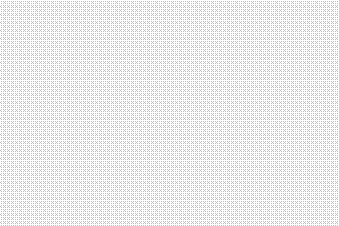 Practice Sentence 4 (Easy)Read the sentence out loud. Underline the content words:We had a great weekend.	Write the sentence split into syllables (vc / F connections where possible). Number of syllables: 	         	Mark the stressed syllables (above)Write the stressed vowel sounds (above) using the Clear Alphabet. This is the sound spine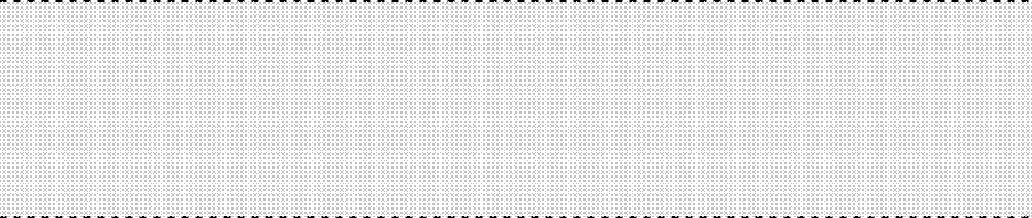 Mark the sound connections (above): VC, CV, VV, CC, or F (friendly consonant sound)bad sound connections. Number them 1, 2, 3, etc.	Think of ways of fixing the bad sound connection(s). Write your ideas below (number them 1, 2, 3, etc.)(Remember: if a voiced consonant sound moves forward in FCL, it can change to unvoiced)Fold Considering what you have learned, write the sentence – syllable by syllable – using the Clear Alphabet:Sound out each syllable, then the whole sentence. Pay attention to stressed, reduced, and merged syllables. Try to say why each syllable looks like it does, e.g. x sound has moved forward, etc.Compare Step 1 (written English) with Step 8 (spoken English). What do you notice?Teaching Points:STRESS	>syllables>	MERGEsyllables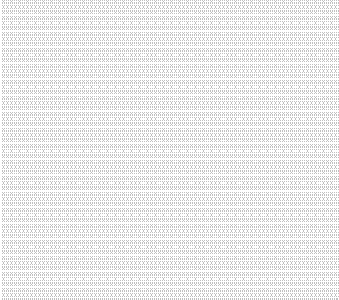 * had is a main verb (past simple)great is an adjectiveweekend is a noun* Only weekend has more than one syllableThe word is broken after the first vowel sound to make a vc connectionIt’s surprising how many common English words have only one syllable!* weekend is stressed on the second syllablehad and great are one-syllable words, so the stress is on the whole wordThe stress pattern is regular: o O o O o O* a and e are short vowel soundsei is a diphthong* had cannot be contracted as a main verb, only as an auxiliary verbThe article a is usually pronounced as a schwa sound: uhWe can reduce the vowel sound ee in We to a short i soundA glottal stop replaces t in great because the next sound is a consonant: wwee is not reduced because it’s part of a 2-syllable compound noun, which usually keep the strong vowel sound on their weak syllable, e.g. daytime / Dei taimPractice Sentence 4 (Easy)1.We had a great weekend.2.We	had	a	great	wee	kend.3.	/	/	/We	had	a	great	wee	kend.4.	a	ei	eWe	had	a	great	wee	kend.5.*  There are two bad cc sound connections – a cv and a cc	6.* We need to change both of them to either vc or friendly connections (F)1. We usually use FCL to change a difficult cv sound connection into an easy vc	7.connection. In this case the d sound moves forward2. Because t is at the end of the syllable and the next sound is a consonant, we automatically delete the t (elision) and replace it with a glottal stop. Without the glottal stop the phrase would sound like “grey weekend” – Grei wee KendWe	had	a	great	wee	kend.We	had	a	great	wee	kend.FCL	E/GS*  Try saying each syllable separately, enjoying every sound slowly	8.* The main keyword in this sentence is great, so you could put extra stress (emphasis) on this wordwi	Ha	d	Grei_	wee	Kend.Fold STRESS	>syllables>	MERGEsyllables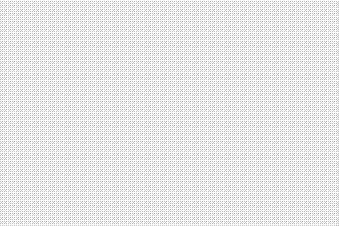 Practice Sentence 5 (Easy)Read the sentence out loud. Underline the content words:I will pick up something for dinner.	Write the sentence split into syllables (vc / F connections where possible). Number of syllables: 	         	Mark the stressed syllables (above)Write the stressed vowel sounds (above) using the Clear Alphabet. This is the sound spine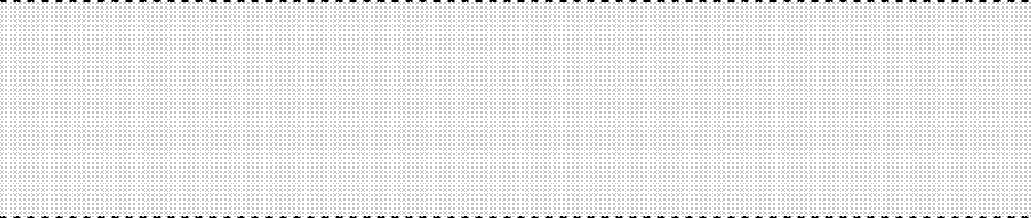 Mark the sound connections (above): VC, CV, VV, CC, or F (friendly consonant sound)bad sound connections. Number them 1, 2, 3, etc.	Think of ways of fixing the bad sound connection(s). Write your ideas below (number them 1, 2, 3, etc.)(Remember: if a voiced consonant sound moves forward in FCL, it can change to unvoiced)Fold Considering what you have learned, write the sentence – syllable by syllable – using the Clear Alphabet:Sound out each syllable, then the whole sentence. Pay attention to stressed, reduced, and merged syllables. Try to say why each syllable looks like it does, e.g. x sound has moved forward, etc.Compare Step 1 (written English) with Step 8 (spoken English). What do you notice?Teaching Points:STRESS	>syllables>	MERGEsyllables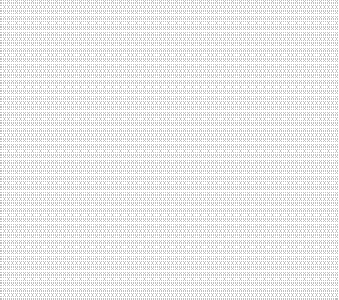 *  pick up  is a phrasal verb, meaning “get” or “buy”	1.dinner is a nounsomething is a pronoun, so not a content word and not normally stressed*  something  is broken between the two words of the compound pronoun, to make	2.a friendly (F) connectiondinner is broken after the first vowel sound to make a vc connection* pick up is a phrasal verb, so it’s stressed on both partsdinner is a two-syllable noun with a suffix, so it must be stressed on the first syllableThe stress pattern is: o o O O o o o O o* The three stressed syllables are all short crisp vowel soundsPractice Sentence 5 (Easy)I will pick up something for dinner.* In normal speech I will is usually contracted to I’llThe vowel sound ai in  I’ll  can be reduced to a schwa sound; the vowel sounds in the function words some and for are schwas – we want to be able to say them as quickly as possible; the suffix er is always pronounced as a schwa soundThere is one short i sound on thingWe don’t need glottal stops, because no syllable ends with t followed by a consonant sound*  There are two bad sound connections – 1 x cv and 1 x cc	6.There are three friendly (F) connections thanks to the syllables that end with l, m, and ng1. We move the  k  sound forward (FCL) so that it begins the next syllable and a vc	7.connection is made, which is much easier to pronounce that a cv connection2. We can’t delete the p sound, so we have to move it forward to make the syllable: psm. It’s better for us to “front-load” consonant sounds at the beginning of a syllable than to have them at the end – unless they are friendly: l, m, n, or ngI’ll	pick	up	some	thing	for	di	nner. I’ll	pick	up	some	thing	for	di	nner.FCL	FCL*  There is an embedded schwa sound between the  ps  and  m  sounds in psm.	8.Practise saying this syllable a few timesFocus on practising the weak syllables that have embedded schwa sounds:psm, f, nMake the stressed vowel sounds very short, crisp and loud: Pi, Ku, DiSome native speakers would stress the first syllable in something – Sum tting – either for emphasis, or to make the rhythm of the sentence more regularTry saying each syllable separately, enjoying every sound slowlyuhl	Pi	Ku	psm	tting	f	Di	n.Fold STRESS	>syllables>	MERGEsyllables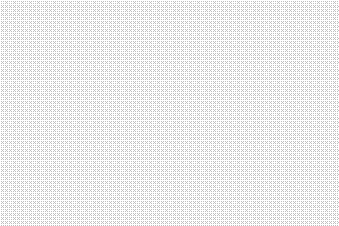 Practice Sentence 6 (Easy)Read the sentence out loud. Underline the content words:I passed my exam yesterday!	Write the sentence split into syllables (vc / F connections where possible). Number of syllables: 	         	Mark the stressed syllables (above)Write the stressed vowel sounds (above) using the Clear Alphabet. This is the sound spine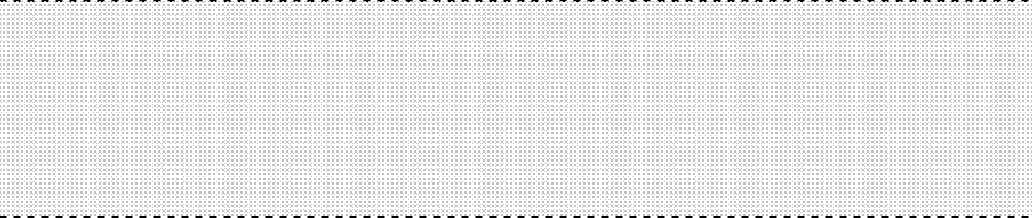 Mark the sound connections (above): VC, CV, VV, CC, or F (friendly consonant sound)bad sound connections. Number them 1, 2, 3, etc.	Think of ways of fixing the bad sound connection(s). Write your ideas below (number them 1, 2, 3, etc.)(Remember: if a voiced consonant sound moves forward in FCL, it can change to unvoiced)Fold Considering what you have learned, write the sentence – syllable by syllable – using the Clear Alphabet:Sound out each syllable, then the whole sentence. Pay attention to stressed, reduced, and merged syllables. Try to say why each syllable looks like it does, e.g. x sound has moved forward, etc.Compare Step 1 (written English) with Step 8 (spoken English). What do you notice?Teaching Points:STRESS	>syllables>	MERGEsyllables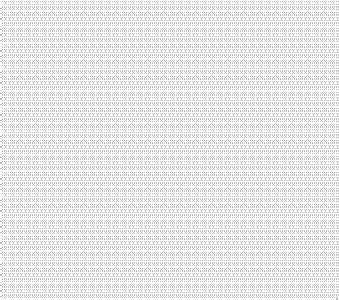 *  passed  is a main verb (past simple)	1.exam is a nounyesterday is an adverb*  passed  is pronounced as one syllable:  Parst. The sound at the end is  t not d	2.exam is broken after the first vowel sound e to make a vc connectionyesterday is broken after the first two vowel sounds, to make vc connections*  The whole word  passed  is stressed;  exam  is stressed on the second syllableyesterday is usually stressed on the first syllable, but here it is stressed on the lastBy doing this, the stress pattern becomes nice and even: o O o o O o o O* There is a mix of stressed vowel sounds: ar is long, a is short, and ei is a diphthongPractice Sentence 6 (Easy)I passed my exam yesterday!I	passed	my	e	xam	ye	ster	day!I	passed	my	e	xam	ye	ster	day!* We can’t contract verbs in past simple positive, because there is no auxiliary verb	5.The weak syllable e in exam should be reduced to a schwa sound; the spellinger in a word , e.g. in yesterday, is always a schwa soundThere are no short i sounds in the weak syllablesAlthough the spelling is “ed” we know the sound is t, so there could potentially be a glottal stop here*  There are two bad sound connections that we need to change: cc and vv	6.The rest are easy vc or friendly (F) connections1. We delete the t sound (elision) – the normal way out of this cc connection. We don’t	7.need to add a glottal stop because another consonant sound remains – s – which we need to move forward, leaving a vc connection. This makes ai Par smai, which is the same as I pass my (present simple). However, because we know the context – yesterday – our brain ‘hears’ and understands past simple: I passed my 	2. We use intrusion in vv connections; the sound at the end of  my  is y	*  Try saying each syllable separately, enjoying every sound slowly	8.I could be pronounced as a schwa sound – uh – rather than the fuller form ai. Practise the sentence both ways* The letter x is normally represented by the sounds: ksThere are two embedded schwa sounds: y and stThere isn’t a weak form of the function word my in Standard Pronunciation, although in some regional accents, e.g. Midlands, it will be reduced to miI	passed	my	e	xam	ye	ster	day!I	passed	my	e	xam	ye	ster	day!E/FCL	I (y)ai	Par	smai	y	Ksam	ye	st	Dei!Fold STRESS	>syllables>	MERGEsyllables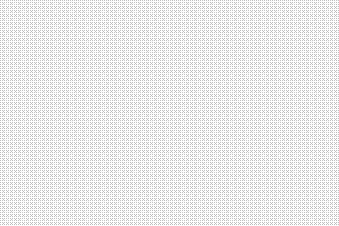 Practice Sentence 7 (Medium)Read the sentence out loud. Underline the content words:The appointment was at eight o’clock.	Write the sentence split into syllables (vc / F connections where possible). Number of syllables: 	         	Mark the stressed syllables (above)Write the stressed vowel sounds (above) using the Clear Alphabet. This is the sound spine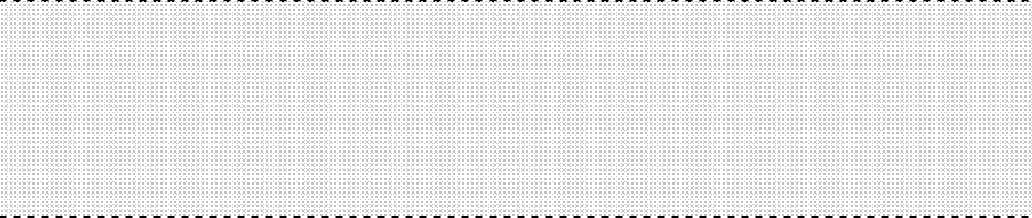 Mark the sound connections (above): VC, CV, VV, CC, or F (friendly consonant sound)bad sound connections. Number them 1, 2, 3, etc.	Think of ways of fixing the bad sound connection(s). Write your ideas below (number them 1, 2, 3, etc.)(Remember: if a voiced consonant sound moves forward in FCL, it can change to unvoiced)Fold Considering what you have learned, write the sentence – syllable by syllable – using the Clear Alphabet:Sound out each syllable, then the whole sentence. Pay attention to stressed, reduced, and merged syllables. Try to say why each syllable looks like it does, e.g. x sound has moved forward, etc.Compare Step 1 (written English) with Step 8 (spoken English). What do you notice?Teaching Points:STRESS	>syllables>	MERGEsyllables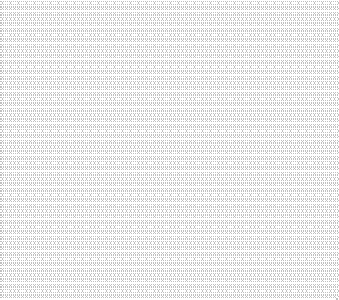 * appointment is a nouneight is a numberclock is a noun* Only appointment has more than one syllableThe word is broken after the first vowel sound to make a vc connectionThe second break is between the main word appoint and the suffix ment* appointment is stressed on the middle syllableeight and clock are one-syllable words, so the stress is on the whole wordThe stress pattern is: o o O o o o O o O*  oy  and  ei  are diphthongso  is a short vowel sound* The verb was cannot be contractedThere are 5 schwa sounds: both unstressed syllables in appointment; was(main verb be is not usually stressed); the function word at, and o’ in o’clockBecause of the following vowel sound, the schwa in the changes to ii which can be reduced to i. * Glottal stops replace t at the end of three different syllablesPractice Sentence 7 (Medium)1.The appointment was at eight o’clock.2.The	a	ppoint	ment	was	at	eight	o’	clock.3.	/	/	/The	a	ppoint	ment	was	at	eight	o’	clock.4.	oy	ei	oThe	a	ppoint	ment	was	at	eight	o’	clock.5.contractions:	0	The		a	ppoint	ment	was	at	eight		o’	clock. schwa sounds:	5		uh			uh		uh	uh		uhshort i sounds:	1	iglottal stops:	3	_	_	_* There are six bad cc sound connections – 1 x vv, 2 x cc, and 3 x cv. We need to change all of them to either vc or friendly connections (F)1. We add a y sound (intrusion) to make the connection vc; 2. & 3. We delete the  t sound (elision) and add a glottal stop, to leave a friendly connection (F); 4. We change the z  sound from  was  to  s  (assimilation) and move it forward to make a vc connection; 5. Here we could move the t sound forward: uh Tei t Klok, or use elision and a glottal stop: w s_ Ei t Klok; this second option feels more natural; 6. The t sound 	moves forward:  Ei t Klok	* Five of the nine syllables have embedded schwa sounds – practise saying them:y	mn_	w	s_	t* Try saying each syllable separately, enjoying every sound slowly6.The	a	ppoint	ment	was	at	eight	o’	clock.7.The	a	ppoint	ment	was	at	eight	o’	clock.I (y)	E/GS	E/GS   FCL/A	E/GS	FCL8.thi	y	Poyn_	mn_	w	s_	Ei	t	Klok.Fold STRESS	>syllables>	MERGEsyllables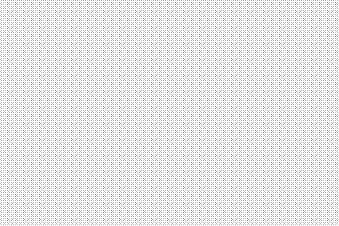 Practice Sentence 8 (Medium)Read the sentence out loud. Underline the content words:He sent a present to his grandma.	Write the sentence split into syllables (vc / F connections where possible). Number of syllables: 	         	Mark the stressed syllables (above)Write the stressed vowel sounds (above) using the Clear Alphabet. This is the sound spine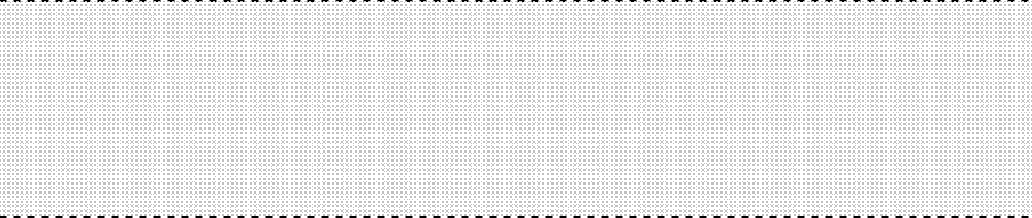 Mark the sound connections (above): VC, CV, VV, CC, or F (friendly consonant sound)bad sound connections. Number them 1, 2, 3, etc.	Think of ways of fixing the bad sound connection(s). Write your ideas below (number them 1, 2, 3, etc.)(Remember: if a voiced consonant sound moves forward in FCL, it can change to unvoiced)Fold Considering what you have learned, write the sentence – syllable by syllable – using the Clear Alphabet:Sound out each syllable, then the whole sentence. Pay attention to stressed, reduced, and merged syllables. Try to say why each syllable looks like it does, e.g. x sound has moved forward, etc.Compare Step 1 (written English) with Step 8 (spoken English). What do you notice?Teaching Points:STRESS	>syllables>	MERGEsyllables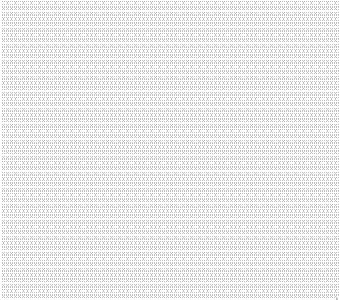 *  sent  is a main verb (past simple)	1.present and grandma are nouns*  present  is broken after the first vowel sound  e  to make a vc connection	2.grandma is a short version of the compound noun “grandmother”. It is broken between the two parts grand and ma, which seems like a logical place for a syllable breakPractice Sentence 8 (Medium)He sent a present to his grandma.* sent  is stressed on the whole word;  present  is stressed on the main part, rather than the suffix; grandma is stressed on the first syllable, which is normal for compound nouns	* The stress pattern is: o O o O o o o O o* The stressed vowel sounds are all short, and two are the same, making a melodious assonance (repeating vowel sounds): e e aThe final syllable keeps its long vowel sound ar; this is normal for compound words* Verbs are not contracted in past simple positive, because there are no auxiliary verbsThe article a is usually a schwa sound; the preposition to usually has a schwa, unless it’s at the end of a clause; schwa sounds can often be heard in suffixes, for example ent in presentThere are two short i sounds: the vowel sound in He is reduced to i and the wordhis already has a short i soundThere is one glottal stop – when we delete the t sound at the end of present*  There are four bad sound connections that we need to change: x1 cv and x3 cc	6.connectionsHe	sent	a	pre	sent	to	his	grand	ma.1. The  t  sound moves forward, leaving a friendly (F) connection	7.We delete the t sound and replace it with a glottal stop _The z from his moves forward and changes to its unvoiced form: s (assimilation)We delete the d sound, leaving a friendly connection. It gets even easier if we change then to m. Extra change! Although we can pronounce t hi Sgram ma with the vc connection, 	it’s easier if we delete h from his and bridge the vv connection with w: t wi Sgram ma *  Try saying each syllable separately, enjoying every sound slowly	8.When we move the t from sent forward, it includes the schwa sound from the word a as an embedded schwa soundIt’s far easier to pronounce a w sound after the embedded schwa in t than a hsound, which is why we delete the h in his and use intrusionEven though the two m sounds are the same in Gram ma, it’s OK to pronounce both of them because the first is a friendly consonant soundHe	sent	a	pre	sent	to	his	grand	ma.FCL	E/GS    E/I (w)  FCL/A	E/Ahi	Sen	t	Pre	zn_	t	wi	Sgram	mar.Fold STRESS	>syllables>	MERGEsyllables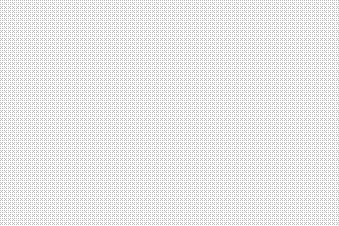 Practice Sentence 9 (Medium)Read the sentence out loud. Underline the content words:Leave the car by the side of the road.	Write the sentence split into syllables (vc / F connections where possible). Number of syllables: 	         	Mark the stressed syllables (above)Write the stressed vowel sounds (above) using the Clear Alphabet. This is the sound spine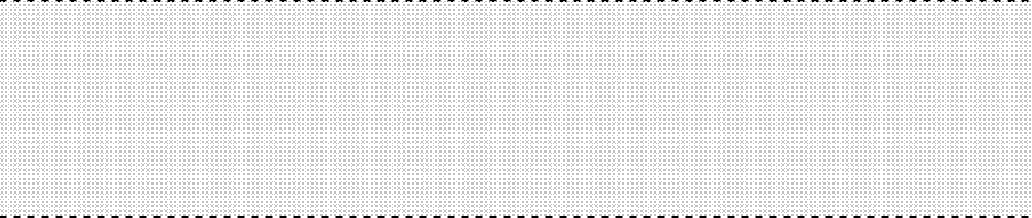 Mark the sound connections (above): VC, CV, VV, CC, or F (friendly consonant sound)bad sound connections. Number them 1, 2, 3, etc.	Think of ways of fixing the bad sound connection(s). Write your ideas below (number them 1, 2, 3, etc.)(Remember: if a voiced consonant sound moves forward in FCL, it can change to unvoiced)Fold Considering what you have learned, write the sentence – syllable by syllable – using the Clear Alphabet:Sound out each syllable, then the whole sentence. Pay attention to stressed, reduced, and merged syllables. Try to say why each syllable looks like it does, e.g. x sound has moved forward, etc.Compare Step 1 (written English) with Step 8 (spoken English). What do you notice?Teaching Points:STRESS	>syllables>	MERGEsyllables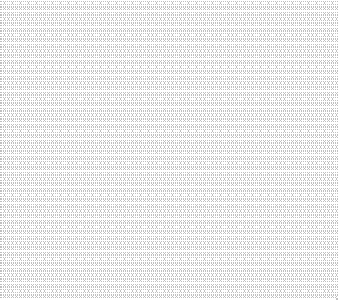 * leave is a main verb (imperative form)car, side, and road are nouns* All of the words are one-syllable wordsPractice Sentence 9 (Medium)1.Leave the car by the side of the road.2.Leave	the	car	by	the	side	of	the	road.* The content words are all one-syllable words, so the stress is on the whole wordThe stress pattern is: O o O o o O o o O* ee and ar are long vowel sounds, while ai and eu are diphthongsThis is a nice selection of long vowel sounds, which will make your mouth work!* There are no contractions in imperative form, because there isn’t a subject –e.g. I, he, she, etc – or an auxiliary verbThere are four schwa sounds; the usually has a schwa sound, as does ofThere are no short i soundsThere are no glottal stops, because no syllables end with t with a following consonant sound5.contractions:	0	Leave	the	car	by	the	side	of	the	road. schwa sounds:	4		uh			uh		uh		uhshort i sounds:	0glottal stops:	0* There are three bad sound connections – 2 x cc and 1 x cvWe need to change all of them to either vc or friendly connections (F)1. We can’t delete the v sound, so we move it forward. However, because it’s a voiced consonant moving forward in a cc connection, we must change it to its unvoiced form: f (assimilation). 2. This is a straightforward case of FCL – the d sound moves forward. 3. The v sound from of changes to unvoiced  f  (assim). We can’t delete the f so we must move it forward to make a vc connection6.Leave	the	car	by	the	side	of	the	road.7.Leave	the	car	by	the	side	of	the	road.FCL/A	FCL	FCL/A*  Read the sentence at normal speed. Rest on the stressed syllables, but try to	8.pronounce the unstressed syllables as quickly as possibleby is a function word that can’t be reduced and is pronounced with a diphthong sound: baiside of the becomes Sai d fth. It’s much easier to say it quickly like this.The d sound has an embedded schwa sound – the schwa sound from the word ofTry saying each syllable separately, enjoying every sound slowlyLee	fth	Kar	bai	th	Sai	d	fth	Reud.Fold STRESS	>syllables>	MERGEsyllables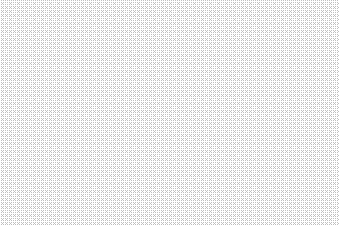 Practice Sentence 10 (Medium)Read the sentence out loud. Underline the content words:That’s the nicest thing you’ve ever done.	Write the sentence split into syllables (vc / F connections where possible). Number of syllables: 	         	Mark the stressed syllables (above)Write the stressed vowel sounds (above) using the Clear Alphabet. This is the sound spine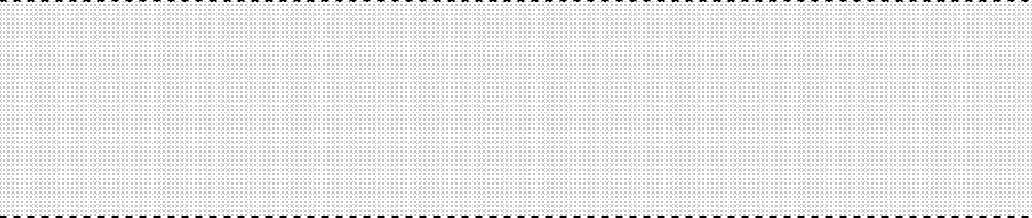 Mark the sound connections (above): VC, CV, VV, CC, or F (friendly consonant sound)bad sound connections. Number them 1, 2, 3, etc.	Think of ways of fixing the bad sound connection(s). Write your ideas below (number them 1, 2, 3, etc.)(Remember: if a voiced consonant sound moves forward in FCL, it can change to unvoiced)Fold Considering what you have learned, write the sentence – syllable by syllable – using the Clear Alphabet:Sound out each syllable, then the whole sentence. Pay attention to stressed, reduced, and merged syllables. Try to say why each syllable looks like it does, e.g. x sound has moved forward, etc.Compare Step 1 (written English) with Step 8 (spoken English). What do you notice?Teaching Points:STRESS	>syllables>	MERGEsyllables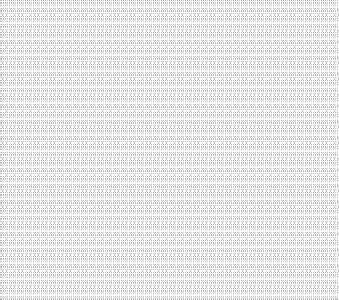 *  nicest  is a superlative adjective	1.thing is a nounever is an adverb 	*  done  is a past participle verb	*  nicest  and  ever  are both broken after the stressed vowel sound to give a vc	2.sound connectionThat’s and you’ve are contractions. Each is pronounced as one syllablePractice Sentence 10 (Medium)That’s the nicest thing you’ve ever done.* nicest and ever are both stressed on the first syllable, because we don’t usually stress suffixesthing and done are one-syllable words, so the whole word is stressed* ai is a diphthongi, e, and u are short vowel soundsThe stress pattern in this sentence is quite regular: o o O o O o O o O* That’s and you’ve are already contractions (from “That is” and “you have”)The function words the and you’ve have their vowel sounds reduced to a schwa sound, as do the suffixes est and erThere are no short i soundsThere are potentially two glottal stops – in That’s and est because of tfollowed by a consonant sound4.	ai	i	e	uThat’s	the	ni	cest	thing	you’ve	e	ver	done.5.contractions:	0	That’s	the	ni	cest	thing	you’ve	e	ver	done. schwa sounds:	4			uh			uh			uh			uhshort i sounds:	0glottal stops:	2	_	_*  There are three bad sound connections out of a total of eight: 2 x cc and 1 x cv* There are four good vc sound connections, and one with a friendly consonant sound: ng1. s moves forward (FCL), but a cc connection remains, so we delete the t sound (elision) and replace it with a glottal stop, to make a vc connectionWe delete t (elision), but cc remains, so we move s forward (FCL), to make a vc connection. This makes a glottal stop unnecessaryv can’t be deleted, so it has to move forward, leaving a vc connection6.That’s	the	ni	cest	thing	you’ve	e	ver	done.7.That’s	the	ni	cest	thing	you’ve	e	ver	done.FCL/E/GS	E/FCL	FCL* Try saying each syllable separately, enjoying each sound slowlyTry to say the stressed syllables more loudly and the unstressed syllables more softlyPractise saying the syllables with embedded schwa sounds: sth, s, y, v8.tha_	sth	Nai	s	Stting	y	Ve	v	Dun.STRESS	>syllables>	MERGEsyllables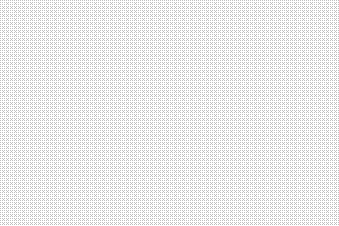 Practise Stress and Connected Speech in EnglishWrite a phrase or sentence (8-10 syllables maximum). Read it out loud. Underline the content words:Write the sentence split into syllables (vc / F connections where possible). Number of syllables:Mark the stressed syllables (above)Write the stressed vowel sounds (above) using the Clear Alphabet. This is the sound spineLooking mainly at the unstressed (weak) syllables, how many of these reductions can you make: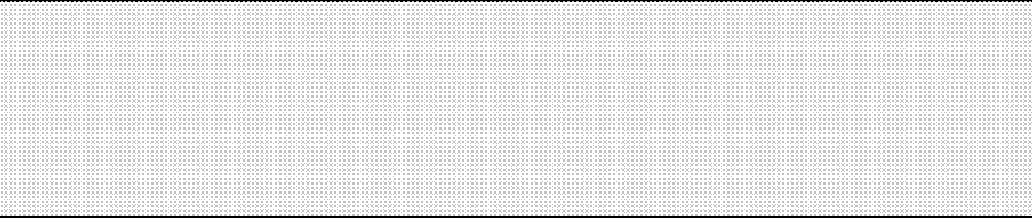 contractions:        schwa       sounds: short   i    sounds: glottal stops:                  write the contracted form, e.g. they are = they’remark with uh (strong vowel sounds on weak syllables are usually reduced) mark with i (as above)mark with _ (when a syllable ends with t, followed by a con. sound)Mark the sound connections (above): VC, CV, VV, CC, or F (friendly consonant sound)bad sound connections. Number them 1, 2, 3, etc.Think of ways of fixing the bad sound connection(s). Write your ideas below (number them 1, 2, 3, etc.)(Remember: if a voiced consonant sound moves forward in FCL, it can change to unvoiced)Considering what you have learned, write the sentence – syllable by syllable – using the Clear Alphabet:Sound out each syllable, then the whole sentence. Pay attention to stressed, reduced, and merged syllables. Try to say why each syllable looks like it does, e.g. x sound has moved forward, etc.Compare Step 1 (written English) with Step 8 (spoken English). What do you notice?STRESS>	REDUCE>	MERGEsyllablessyllablesInstructionssyllablesWewantedtoseesomegori9llas.3.We/wantedto/seesomego/rillas.4.Weowantedtoeeseesomegoirillas.5.contractions:0We	wan	ted	toWe	wan	ted	toWe	wan	ted	tosee	somegori	llas.ri	llas.schwa sounds:5uh	uhuh	uhuh	uhuhuhuhuh3./Leavethe/carbythe/sideofthe/road.4.eeLeavethearcarbytheaisideoftheeuroad.